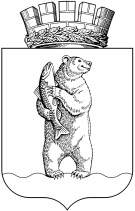 Администрациягородского округа АнадырьПОСТАНОВЛЕНИЕОт 09.06.2021	                                                                                              № 424В соответствии со статьей 13 Федерального закона от 24 июля 1998 года № 124-ФЗ «Об основных гарантиях прав ребенка в Российской Федерации», пунктом 14 статьи 22 Федерального закона от 29 декабря 2012 года № 273-ФЗ «Об образовании в Российской Федерации», на основании приказа Департамента образования и науки Чукотского автономного округа от 20 мая 2021 года № 01-21/308 «О проведении оценки последствий принятия решения о реконструкции, модернизации, об изменении назначения или о ликвидации объекта социальной инфраструктуры для детей, являющегося государственной собственностью Чукотского автономного округа или муниципальной собственностью, о заключении государственными образовательными организациями Чукотского автономного округа, муниципальными образовательными организациями, образующими социальную инфраструктуру для детей, договора аренды и договора безвозмездного пользования закрепленных за ними объектов собственности, включая критерии этой оценки (по типам данных образовательных организаций), порядка создания комиссии по оценке последствий такого решения и подготовки ею заключений» (далее – Приказ Департамента образования и науки Чукотского автономного округа от 20.05.2021 № 01-21/308),ПОСТАНОВЛЯЮ:1. Создать Комиссию по оценке последствий принятия решения о реконструкции, модернизации, об изменении назначения или о ликвидации объекта социальной инфраструктуры для детей, являющегося муниципальной собственностью городского округа Анадырь, о заключении муниципальными образовательными организациями городского округа Анадырь, образующими социальную инфраструктуру для детей, договора аренды и договора безвозмездного пользования закрепленных за ними объектов собственности, а также о реорганизации или ликвидации муниципальных образовательных организаций городского округа Анадырь, образующих социальную инфраструктуру для детей (далее – Комиссия).2. Утвердить состав Комиссии согласно приложению к настоящему постановлению.3. Комиссии при проведении оценки последствий принятия решения о реконструкции, модернизации, об изменении назначения или о ликвидации объекта социальной инфраструктуры для детей, являющегося муниципальной собственностью городского округа Анадырь, о заключении муниципальными образовательными организациями городского округа Анадырь, образующими социальную инфраструктуру для детей, договора аренды и договора безвозмездного пользования закрепленных за ними объектов собственности, а также о реорганизации или ликвидации муниципальных образовательных организаций городского округа Анадырь, образующих социальную инфраструктуру для детей, включая критерии этой оценки (по типам данных образовательных организаций), и подготовке заключений руководствоваться Приказом Департамента образования и науки Чукотского автономного округа от 20.05.2021 № 01-21/308. 4. Разместить настоящее постановление на официальном информационно-правовом ресурсе Администрации городского округа Анадырь www.novomariinsk.ru.5. Опубликовать настоящее постановление в приложении к газете «Крайний Север».6. Настоящее постановление вступает в силу со дня подписания.7. Контроль исполнения настоящего постановления возложить на заместителя Главы Администрации городского округа Анадырь – начальника Управления по социальной политике Администрации городского округа Анадырь Е.Г. Мартынюк.И.о. Главы Администрации                                                                    С.Б. СпицынУтвержден Постановлением Администрации городского округа Анадырь от _____________ № ______СоставКомиссии по оценке последствий принятия решения о реконструкции, модернизации, об изменении назначения или о ликвидации объекта социальной инфраструктуры для детей, являющегося муниципальной собственностью городского округа Анадырь, о заключении муниципальными образовательными организациями городского округа Анадырь, образующими социальную инфраструктуру для детей, договора аренды и договора безвозмездного пользования закрепленных за ними объектов собственности, а также о реорганизации или ликвидации муниципальных образовательных организаций городского округа Анадырь, образующих социальную инфраструктуру для детейРазослано: дело – 2, УСП – 10, УФЭиИО – 3, система, сайт, приложение к газете «Крайний Север», прокуратура – 1 О создании Комиссии по оценке последствий принятия решения о реконструкции, модернизации, об изменении назначения или о ликвидации объекта социальной инфраструктуры для детей, являющегося муниципальной собственностью городского округа Анадырь, о заключении муниципальными образовательными организациями городского округа Анадырь, образующими социальную инфраструктуру для детей, договора аренды и договора безвозмездного пользования закрепленных за ними объектов собственности, а также о реорганизации или ликвидации муниципальных образовательных организаций городского округа Анадырь, образующих социальную инфраструктуру для детей, и подготовки ею заключений Председатель КомиссииПредседатель КомиссииМартынюк Елена Геннадьевназаместитель Главы Администрации городского округа Анадырь – начальник Управления по социальной политике Администрации городского округа АнадырьЗаместитель председателя Комисии:Заместитель председателя Комисии:Блудова Светлана Николаевназаместитель начальника Управления по социальной политике Администрации городского округа Анадырь Секретарь Комиссии:Секретарь Комиссии:Сотник Владислава Игоревнаначальник отдела образования и молодежной политики Управления по социальной политике Администрации городского округа Анадырь;Члены Комиссии:Члены Комиссии:Бугаева Наталья Вячеславовна консультант отдела образования и молодежной политики Управления по социальной политике Администрации городского округа Анадырь;Микитюк Татьяна Владимировнаначальник финансового отдела Управления финансов, экономики и имущественных отношений Администрации городского округа Анадырь;Мирзоян Ирина Николаевнаглавный бухгалтер муниципального казённого учреждения «Централизованная бухгалтерия учреждений образования городского округа Анадырь»;Москаленко Оксана Евгеньевназаместитель начальника Управления финансов, экономики и имущественных отношений Администрации городского округа Анадырь;Сапач Наталья Сергеевназаместитель начальника Управления по организационным и административно-правовым вопросам Администрации городского округа Анадырь.Подготовил:Блудова С.Н.Согласовано:Мартынюк Е.Г.Коновалова О.В.Москаленко О.Е.Микитюк Т.В.Сапач Н.С.Сотник В.И.Бугаева Н.В.Мирзоян И.Н.